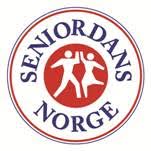                                      Høsttreff  på  Storefjell  Resort  Hotel26. september til 28. september 2022Vi kjører buss fra stopp i Vestfold via Drammen – Vikersund – Sokna, hvor vi stopper for en enkelVi kjører buss fra stopp i Vestfold via Drammen – Vikersund – Sokna, hvor vi stopper for en enkelVi kjører buss fra stopp i Vestfold via Drammen – Vikersund – Sokna, hvor vi stopper for en enkelVi kjører buss fra stopp i Vestfold via Drammen – Vikersund – Sokna, hvor vi stopper for en enkellunsj på Rustad Kafé – Gol – Golsfjellet og til Storefjell Resort Hotel.lunsj på Rustad Kafé – Gol – Golsfjellet og til Storefjell Resort Hotel.lunsj på Rustad Kafé – Gol – Golsfjellet og til Storefjell Resort Hotel.lunsj på Rustad Kafé – Gol – Golsfjellet og til Storefjell Resort Hotel.Bussene ankommer hotellet mellom kl.14.00 – 15.00Bussene ankommer hotellet mellom kl.14.00 – 15.00Bussene ankommer hotellet mellom kl.14.00 – 15.00Program:Mandag 26. septemberProgram:Mandag 26. septemberProgram:Mandag 26. septemberKl. 16.00 – kl. 17.30Åpning og seniordansÅpning og seniordansKl. 19.30 – kl. 21.00Middagsbuffet Middagsbuffet Kl. 21.00 – kl. 22.00Seniordans og Linedans                                                         Seniordans og Linedans                                                         Tirsdag 27. september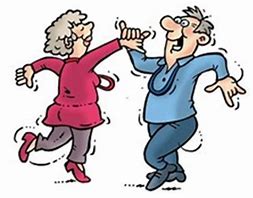 Kl. 07.30 – kl. 10.00FrokostFrokostKl. 10.00 – kl. 11.00SeniordansSeniordansKl. 11.00 – kl. 11.30Pause med loddsalgPause med loddsalgKl. 11.30 – kl. 12.30SeniordansSeniordansKl. 13.00 – kl. 14.30LunsjLunsjKl. 16.00 – kl. 18.00Linedans og RoundsLinedans og RoundsKl. 19.30 – kl. 22.00Festmiddag i eget rom m/trekning av loddsalgetFestmiddag i eget rom m/trekning av loddsalgetOnsdag 28. septemberKl. 07.30 – kl. 09.30FrokostKl. 09.30 – kl. 11.00Seniordans og Swing                                                                                                                                             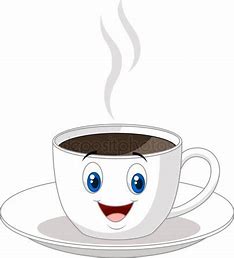 Kl. 11.00 – kl. 12.00PakkepauseKl. 12.00 – kl. 13.00Seniordans og avslutningKl. 13.00 – kl. 14.30LunsjKl. 14.00Avreise med buss etter lunsj Pris pr. person i dobbeltrom: kr. 3.080,-     Pris pr. person i enkeltrom: kr. 3.655,-(Prisen inkluderer helpensjon, transport m/buss og lunsj på Rustad Kafé + masse dansi tillegg til 1 glass vin/øl/mineralvann til Festmiddagen)Bindende påmelding innen 5. august 2022 til:Kjell Eftedal, Nygårdsveien 25D, 3214 Sandefjord, kjell1920@hotmail.com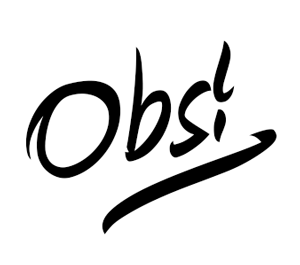 Betalingsfrist: 5. august 2022 til         Seniordans Norge, region Vestfold, konto 2500.24.77796.Husk å påføre hvem betalingen gjelder for!!!Det blir ikke sendt ut bankgiroer i år heller.Pris pr. person i dobbeltrom: kr. 3.080,-     Pris pr. person i enkeltrom: kr. 3.655,-(Prisen inkluderer helpensjon, transport m/buss og lunsj på Rustad Kafé + masse dansi tillegg til 1 glass vin/øl/mineralvann til Festmiddagen)Bindende påmelding innen 5. august 2022 til:Kjell Eftedal, Nygårdsveien 25D, 3214 Sandefjord, kjell1920@hotmail.comBetalingsfrist: 5. august 2022 til         Seniordans Norge, region Vestfold, konto 2500.24.77796.Husk å påføre hvem betalingen gjelder for!!!Det blir ikke sendt ut bankgiroer i år heller.Pris pr. person i dobbeltrom: kr. 3.080,-     Pris pr. person i enkeltrom: kr. 3.655,-(Prisen inkluderer helpensjon, transport m/buss og lunsj på Rustad Kafé + masse dansi tillegg til 1 glass vin/øl/mineralvann til Festmiddagen)Bindende påmelding innen 5. august 2022 til:Kjell Eftedal, Nygårdsveien 25D, 3214 Sandefjord, kjell1920@hotmail.comBetalingsfrist: 5. august 2022 til         Seniordans Norge, region Vestfold, konto 2500.24.77796.Husk å påføre hvem betalingen gjelder for!!!Det blir ikke sendt ut bankgiroer i år heller.Pris pr. person i dobbeltrom: kr. 3.080,-     Pris pr. person i enkeltrom: kr. 3.655,-(Prisen inkluderer helpensjon, transport m/buss og lunsj på Rustad Kafé + masse dansi tillegg til 1 glass vin/øl/mineralvann til Festmiddagen)Bindende påmelding innen 5. august 2022 til:Kjell Eftedal, Nygårdsveien 25D, 3214 Sandefjord, kjell1920@hotmail.comBetalingsfrist: 5. august 2022 til         Seniordans Norge, region Vestfold, konto 2500.24.77796.Husk å påføre hvem betalingen gjelder for!!!Det blir ikke sendt ut bankgiroer i år heller.Pris pr. person i dobbeltrom: kr. 3.080,-     Pris pr. person i enkeltrom: kr. 3.655,-(Prisen inkluderer helpensjon, transport m/buss og lunsj på Rustad Kafé + masse dansi tillegg til 1 glass vin/øl/mineralvann til Festmiddagen)Bindende påmelding innen 5. august 2022 til:Kjell Eftedal, Nygårdsveien 25D, 3214 Sandefjord, kjell1920@hotmail.comBetalingsfrist: 5. august 2022 til         Seniordans Norge, region Vestfold, konto 2500.24.77796.Husk å påføre hvem betalingen gjelder for!!!Det blir ikke sendt ut bankgiroer i år heller.Vel møtt til gla’dans på Storefjell!                          Vel møtt til gla’dans på Storefjell!                          Vel møtt til gla’dans på Storefjell!                          Vennlig hilsen styret i region VestfoldBorghild, Inger Lise, Karin, Magne, KjellVennlig hilsen styret i region VestfoldBorghild, Inger Lise, Karin, Magne, KjellVennlig hilsen styret i region VestfoldBorghild, Inger Lise, Karin, Magne, Kjell